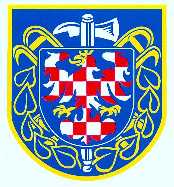 Hasičský sbor Kokory ve spolupráci s hasičským sborem RokytniceVás srdečně zvou naMEMORIÁL LADISLAVA HORÁKAkterý se koná:  20. června 2015 z technických důvodů v ROKYTNICI – hasičská zbrojnice  SOUTĚŽ :       KATEGORIE        PREZENTACE            NÁSTUP                    START                                  Muži,Ženy         od 12:00 do 12:30  hod.           12:45 hod.                       13:00 hod.Disciplína :		Požární útok:                Muži  3B                                                                                   Ženy 2B   Terén :			základna 	-	beton			útočné vedení	-	travnatá plochaTerče :				                             sklopné, el. časomíraStartovné:       150 KčV rámci memoriálu probíhá i soutěž Velké ceny MHJ okresu Přerov.Soutěž se uskuteční podle pravidel VC MHJ okresu Přerov platných pro rok 2015.CENY ZA UMÍSTĚNÍ:Muži : Ženy:1. místo…….500Kč+pohár    1. místo …….400Kč+pohár2. místo…….400Kč+pohár    2. místo……. 300Kč+pohár3. místo…….300Kč+pohár    3. místo……. 200Kč+pohárKontakt : Velitel Tomáš Jemelka mob. 723135016 nebo Tomáš Horák mob. 724393174Registrace možná na www.firesport.euSrdečně zvou hasiči       Poháry do soutěže věnuje Obec Kokory